Kur’an’a bütüncül yaklaşım ne demektir? Kısaca açıklayınız (15 p)Aşağıdaki boşlukları uygun kelimelerle doldurunuz. (15 p)İslam öncesi Mekke’de tevhit dini olarak sadece ……………………..………… kalmıştı.Müslümanlar Mekkeli müşriklerle Bedir, ……………………..………… ve Hendek Savaşlarını yapmışlardır.İsrailoğullarının Mısır’a göçü ……………………….……………… Peygamber zamanında gerçekleşmiştir.Hz. Musa(as)’ın kayınpederinin adı ………………………………………….dir.Kur’an’ın kalbi olarak nitelenen sure ……………………………………………………suresidir.Aşağıdaki kelimeleri ait oldukları yerlere yerleştiriniz.(15 p)(Nehiy, Siyer, Nüzül Sebebi, Hidayet, Tur)Bir ayetin inmesine neden olan olaya ……………………….…….denir.Hz. Musa’ya on emir …………………………………. Dağında verilmiştir.Allah(cc)’ın kötü davranışları yasaklamasına …………………………………….…..adı verilir.Allah(cc)’ın insanlara doğru yolu göstermesine ………………………………………..….adı verilir.Peygamberimizin hayatını anlatan kitaplara ………………………………………………… adı verilir.Aşağıdaki ifadelerden doğru olanlarına D, yanlış olanlarına Y harfi koyunuz. (10 p)Bir kelimede tenvin ve sakin nun varsa hangi tecvit kuralları oluşur?.………………………………………………….……... ……………………………………………………..…...…………….……………………………………………...…………….……………………………………………...Yandaki ayette ihfa nın nerede bulunduğunu 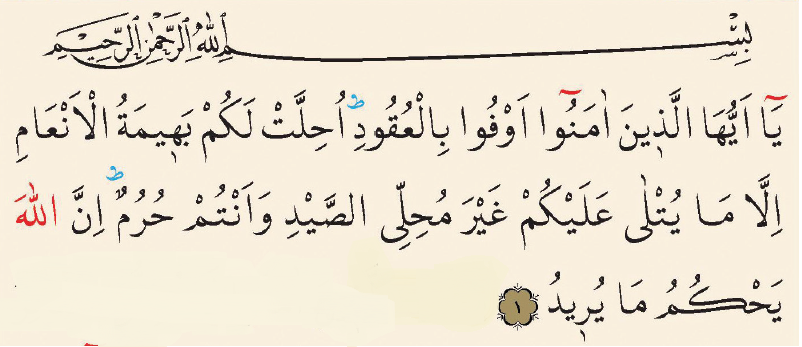 Gösteriniz.(15 p)Aşağıdaki ayetlerin okunuşunu Latin harfleriyle yazınız. (15 p)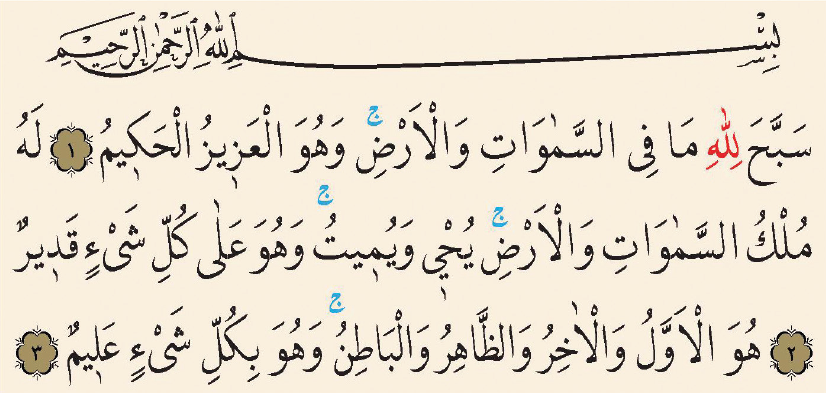 ……………………						…………………BAŞARILAR…Okul Müdürü						Din Kültürü ve Ahlak Bilgisi Öğrt.Ad, Soyad, Sınıf ve No………………….……………………………..Sınıf:..……/……..      No:……….…….…………. ÖĞRETİM YILI……………………………………… LİSESİKUR’AN-I KERİM SEÇMELİ DERSİ12. SINIFLAR2. DÖNEM 1. YAZILI SINAVI……/…../……..Ad, Soyad, Sınıf ve No………………….……………………………..Sınıf:..……/……..      No:……….…….…………. ÖĞRETİM YILI……………………………………… LİSESİKUR’AN-I KERİM SEÇMELİ DERSİ12. SINIFLAR2. DÖNEM 1. YAZILI SINAVIAldığı Not:…….Hristiyanlar Arap Yarımadasının kuzeyinde ve Yemen taraflarında çoğunlukla yaşamaktaydılar…….Tefecilik, yağmacılık anlamına gelir.…….Mısır’ın yerli halkına Kıpti adı verilir.…….Firavunun vezirinin adı Samiri’dir.…….Peygamberimizin hadisine göre insanlar içerisinde iyi davranılmaya en layık olan kişi babadır.